г.Москва                                                                                                                                                                              11.08.2022Уважаемые партнеры!Предлагаем Вашему вниманию: Гусеничный экскаватор XGMA XG836FH PRO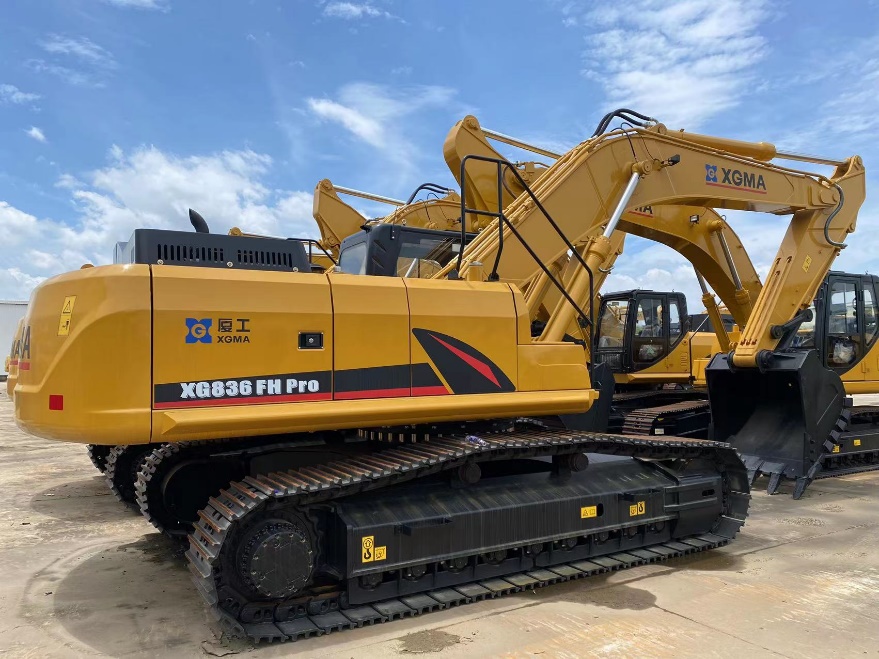 C уважением,Андреевец ДмитрийТел. 8 (977) 286-94-17ads@texbaza.com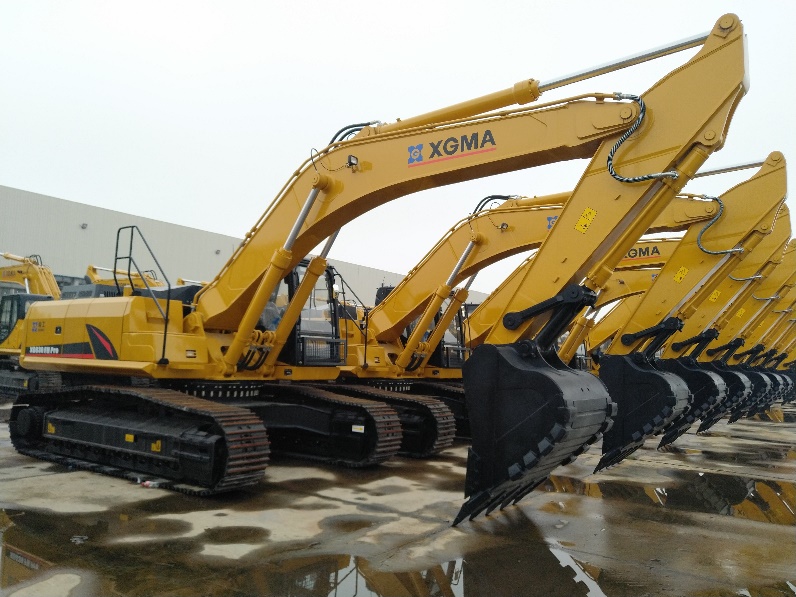 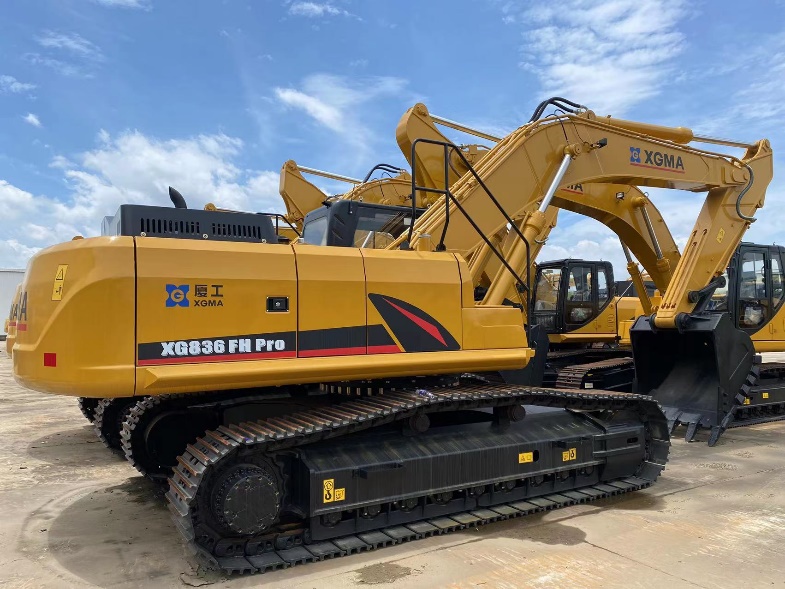 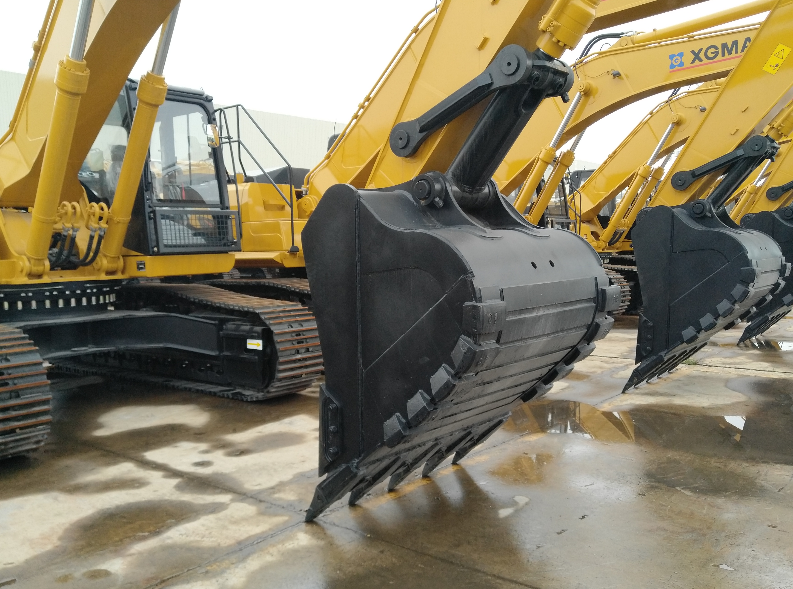 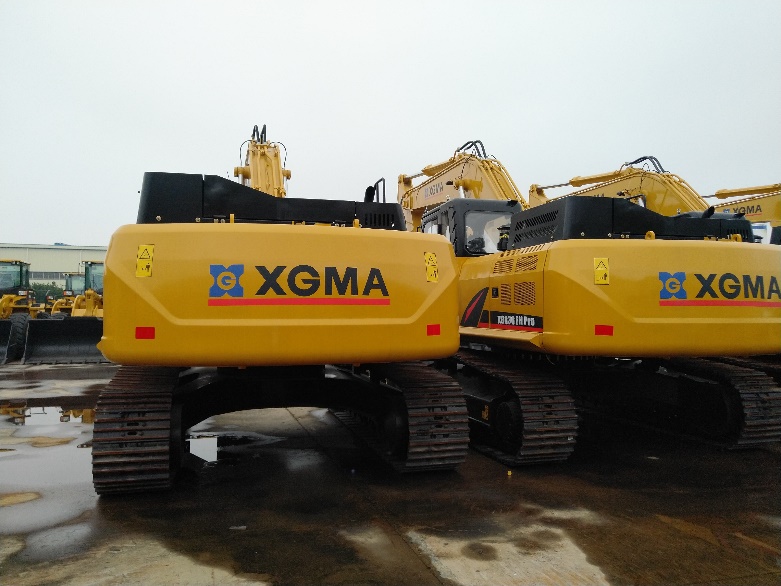 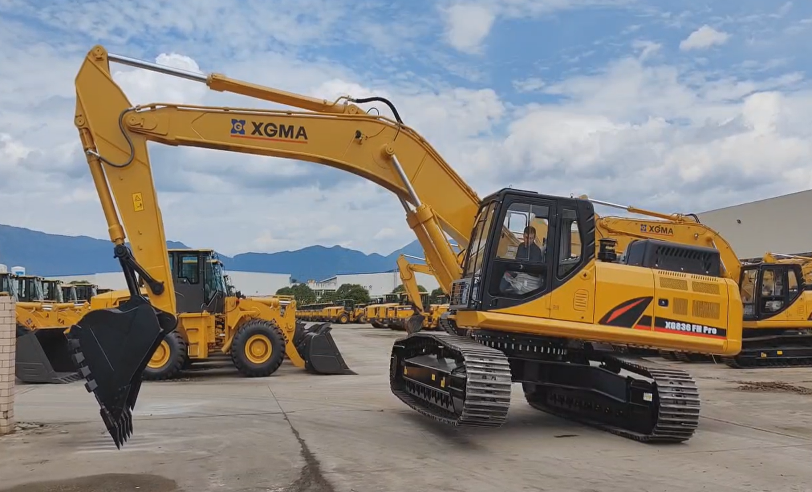 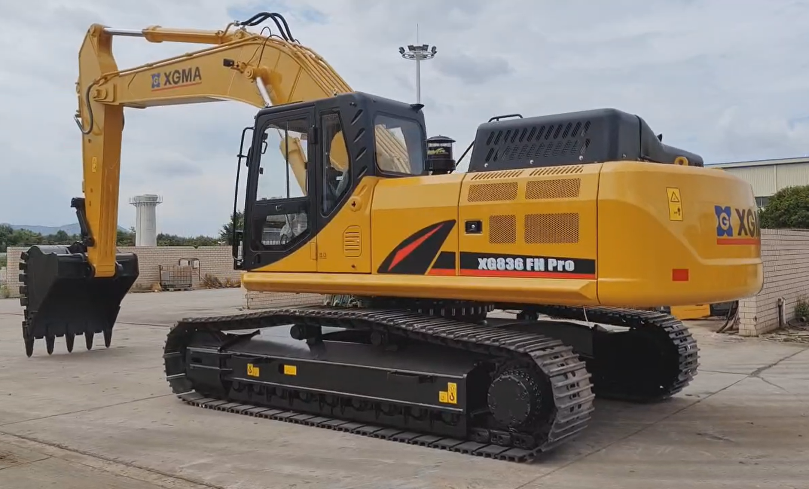 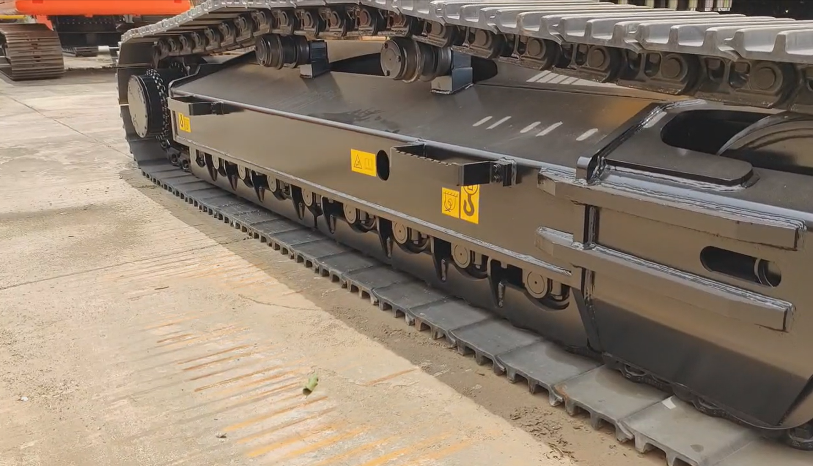 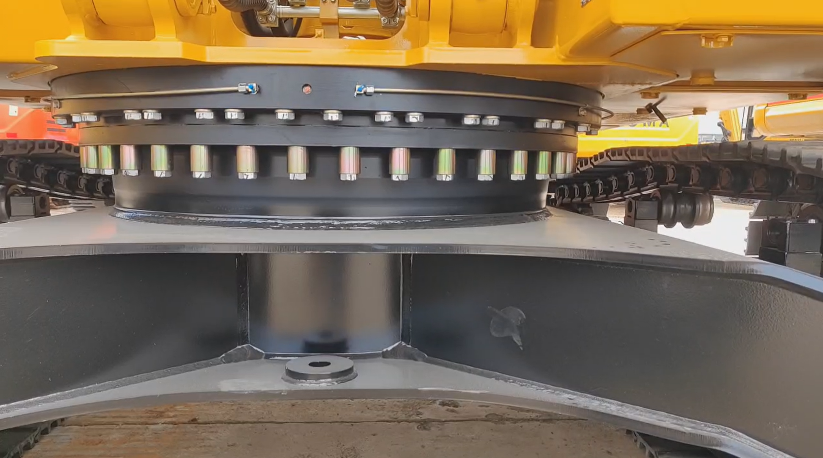 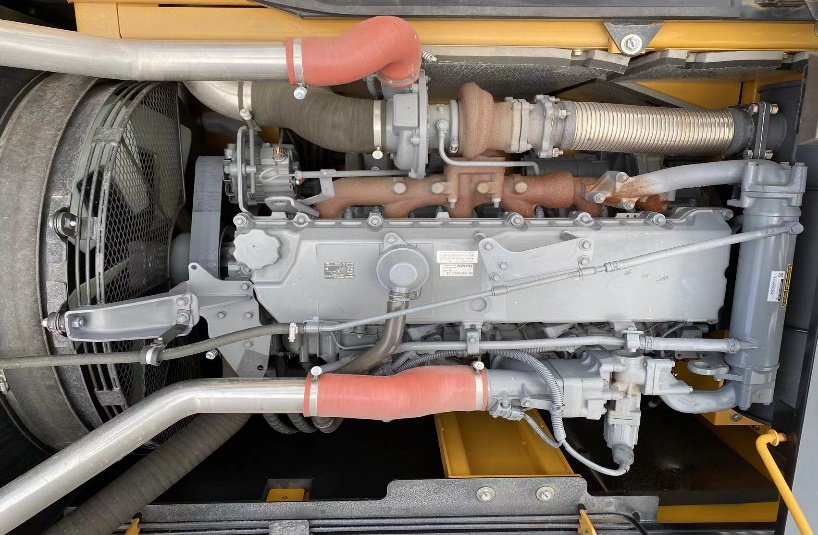 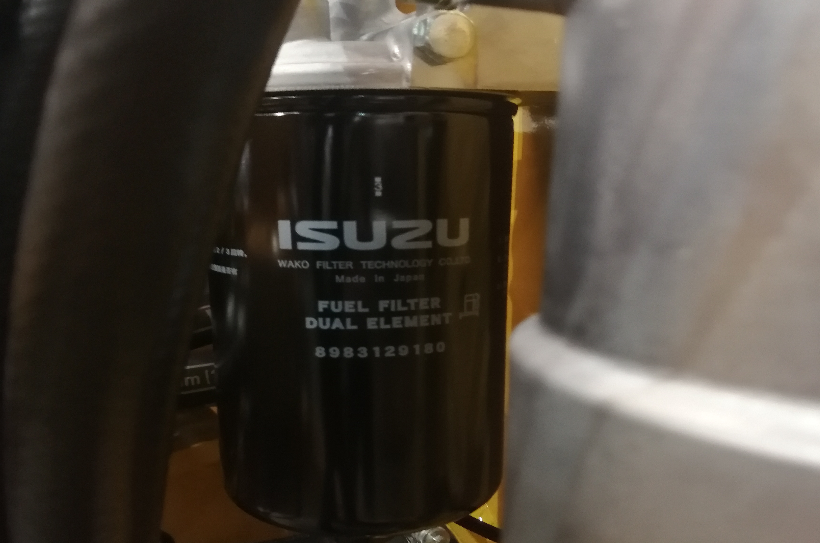 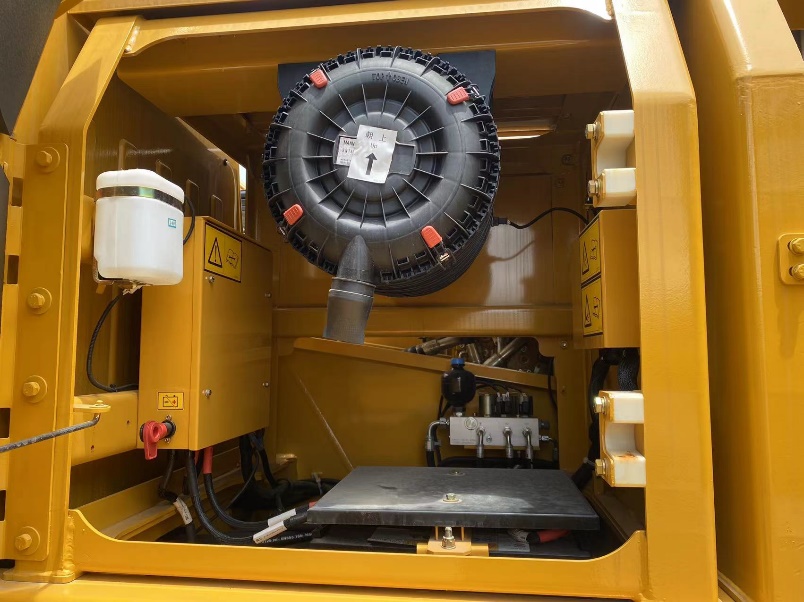 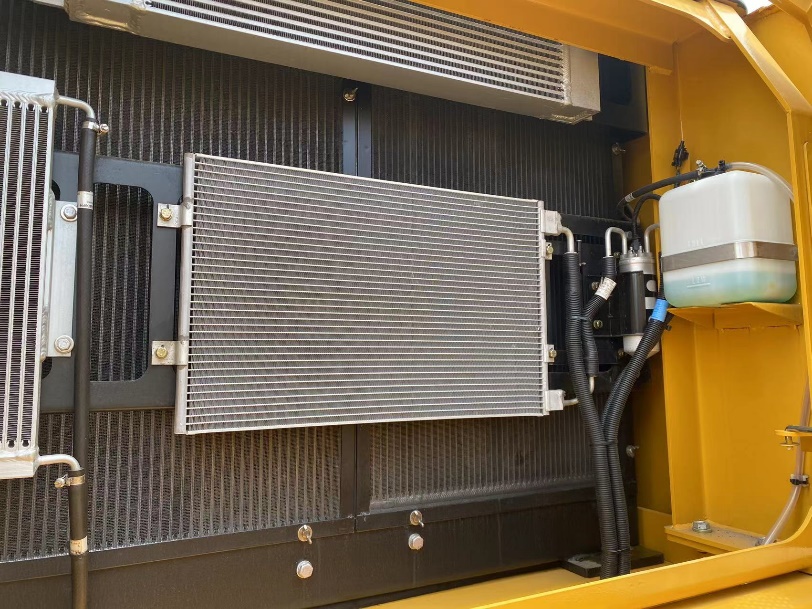 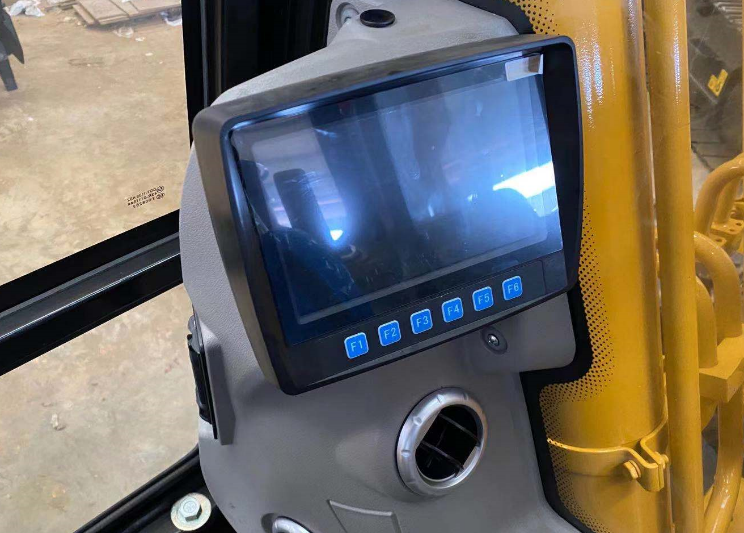 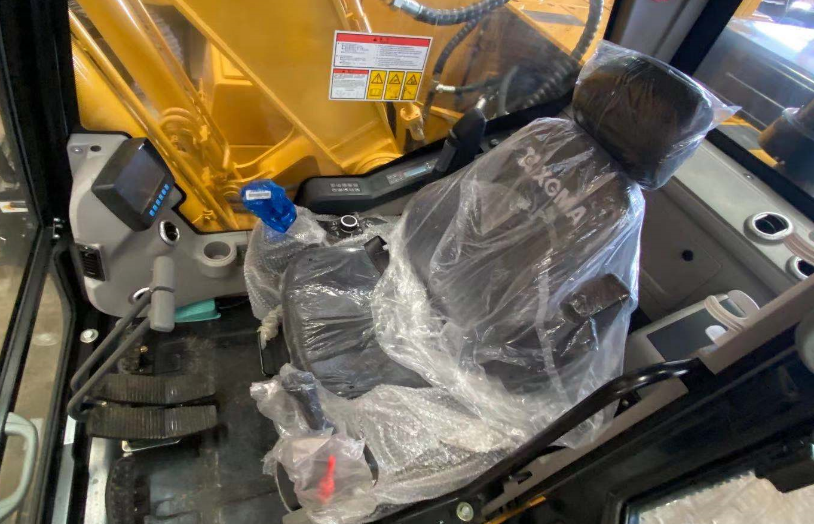 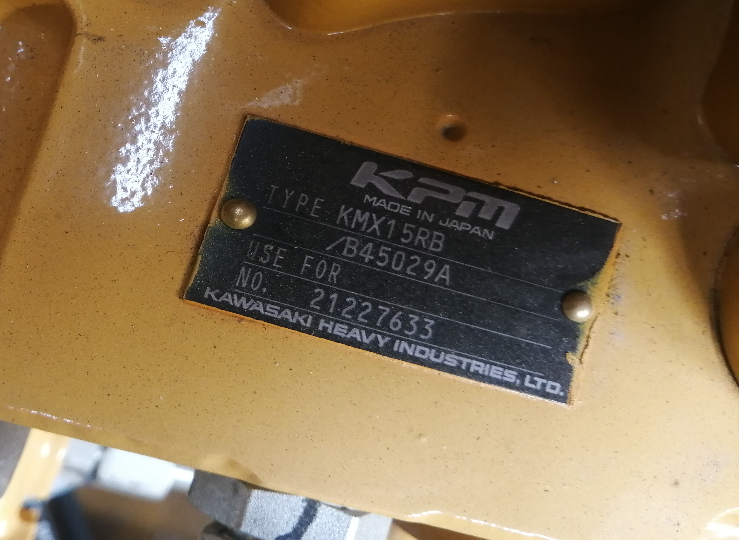 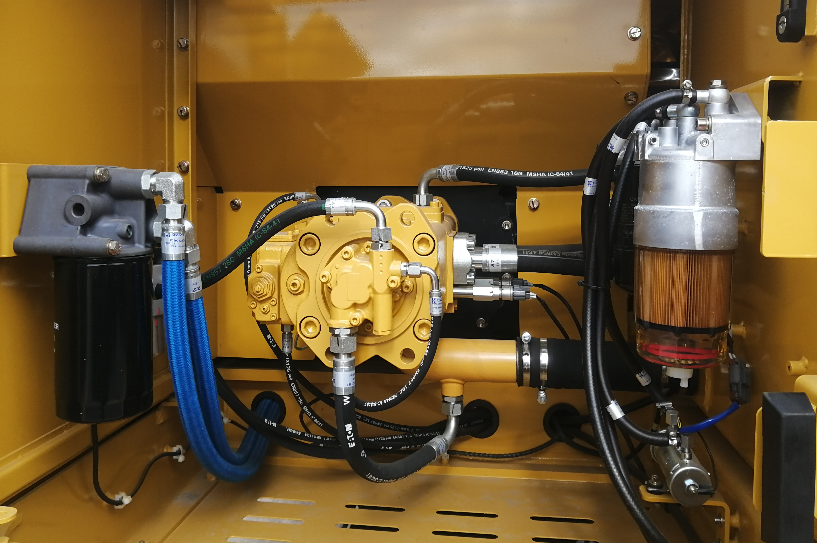 - Производитель строительной техники с 70-летней историей-Компания XGMA включает в себя 14 заводов;-Одна из крупнейших производствен. платформ в Китае;-Соответствие все международным стандартам качества и безопасности, завод сертифицирован по станд. ISO 9001;-Современное, автоматизированное производство;-Трехступенчатый контроль качества готовой продукции;-Оснащение Японскими комплектующими ISUZU и KAWASAKI;-Высокопрочна сталь стрелы, рукояти и ковша увеличивает срок службы на 30%;-  Улучшенная прочность поворотного круга;- Повышенная доступность ко всем элементам технического обслуживания;Почему Техбаза?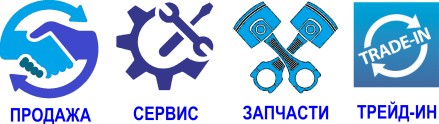 Дополнительные характеристики и фотографии данной   модели смотрите на www.texbaza-group.ruТЕХНИЧЕСКИЕ ХАРАКТЕРИСТИКИМасса, кг35 000Габаритная ширина, мм3340Ширина башмака, мм600Модель двигателяISUZU                    6HK1XОбъем двигателя, см37790Мощность двигателя, (2000 об/мин) кв./л.с.212/288Максимальный крутящий момент, Nm/rpm (1500 об/мин)1080 (1500 об/мин)  Макс. подача гидронасосов, л/мин2х280  Гидравлический насос KawasakiРаспределительный клапанKawasakiПоворотный двигательKawasakiБортовые рудуктораKYB Электронная система управленияKawasakiОбъем ковша, м31.6Стрела, мм6470Рукоять, мм2800Глубина копания, мм6980Макс. высота копания, мм9840Макс.усилие копания (стрела/ковш), kN196/231Рабочий цикл, секунд14.1Цена (за единицу) 14.540.000 руб. с НДС, утилизационный сбор включенЦена (за единицу) 14.540.000 руб. с НДС, утилизационный сбор включенЦена (за единицу) 14.540.000 руб. с НДС, утилизационный сбор включенЦена (за единицу) 14.540.000 руб. с НДС, утилизационный сбор включенСрок поставки:10 днейСрок поставки:10 днейСрок действия предложения:условия и цены действительны 1 день.Срок действия предложения:условия и цены действительны 1 день.Срок действия предложения:условия и цены действительны 1 день.ФИНАНСИРОВАНИЕМы готовы предложить Вам выгодные условия по лизингу от ведущих лизинговых компаний РФ.ФИНАНСИРОВАНИЕМы готовы предложить Вам выгодные условия по лизингу от ведущих лизинговых компаний РФ.ФИНАНСИРОВАНИЕМы готовы предложить Вам выгодные условия по лизингу от ведущих лизинговых компаний РФ.ФИНАНСИРОВАНИЕМы готовы предложить Вам выгодные условия по лизингу от ведущих лизинговых компаний РФ.ГАРАНТИЯНа	все	оборудование	распространяются	стандартные Гарантийные обязательства: 12 месяцев или 3000 м/ч.ГАРАНТИЯНа	все	оборудование	распространяются	стандартные Гарантийные обязательства: 12 месяцев или 3000 м/ч.ГАРАНТИЯНа	все	оборудование	распространяются	стандартные Гарантийные обязательства: 12 месяцев или 3000 м/ч.ГАРАНТИЯНа	все	оборудование	распространяются	стандартные Гарантийные обязательства: 12 месяцев или 3000 м/ч.ГАРАНТИЯНа	все	оборудование	распространяются	стандартные Гарантийные обязательства: 12 месяцев или 3000 м/ч.НАШИ КЛЮЧЕВЫЕ ПАТНЕРЫООО«ДСК»ООО«МФС-6»ПАО«Газпром»ПАО«Газпром»ПАО«Сбербанк»ПАО«Сбербанк»  ООО«ТСМ»ООО«Руслан-1»НАШИ КЛЮЧЕВЫЕ ПАТНЕРЫ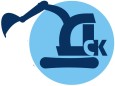 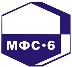 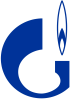 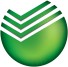 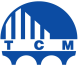 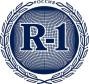 